Следить за своим здоровьем нужно в любом возрасте.В Татарстане продолжает проходить плановая диспансеризация граждан. #МинздравРТ #диспансеризация #здоровье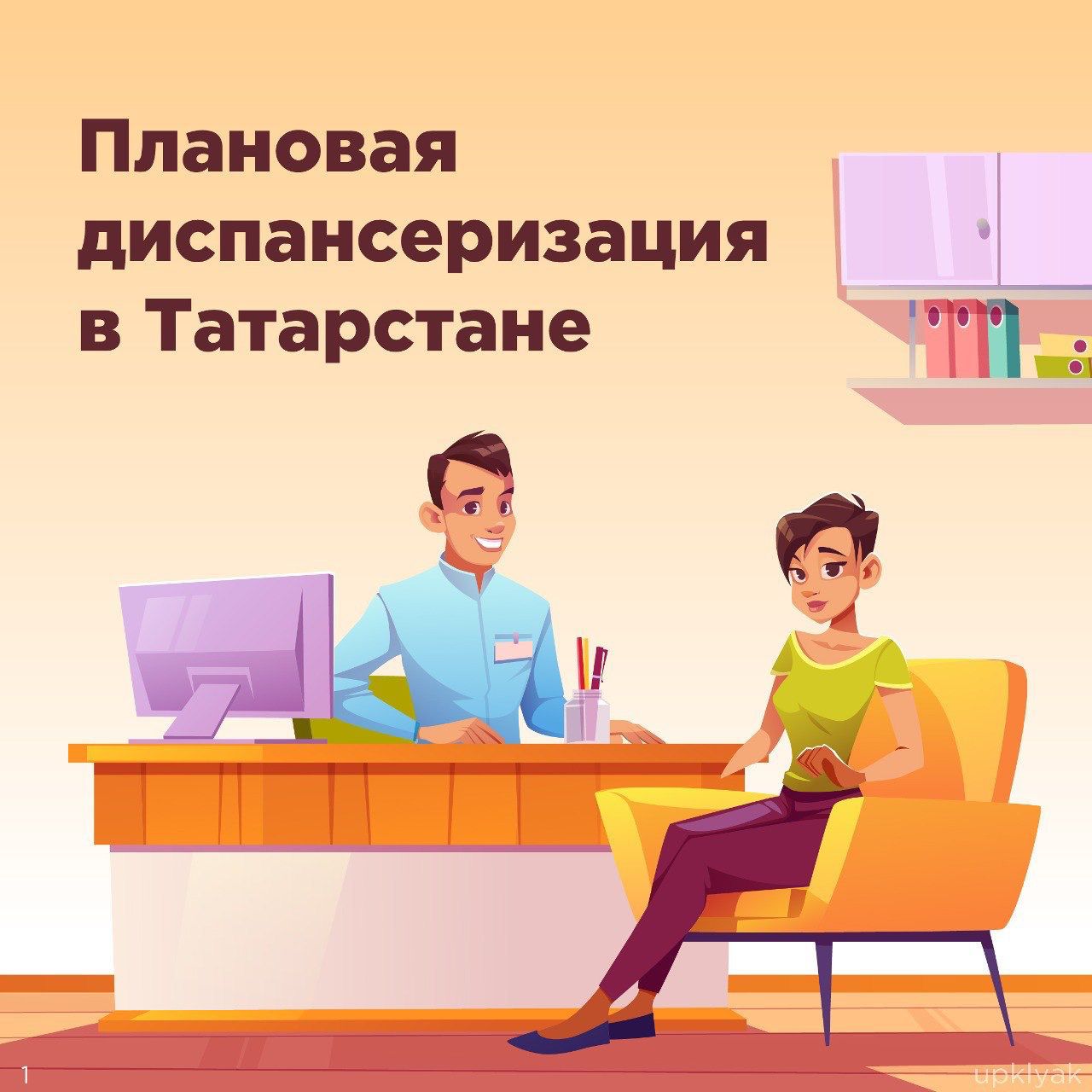 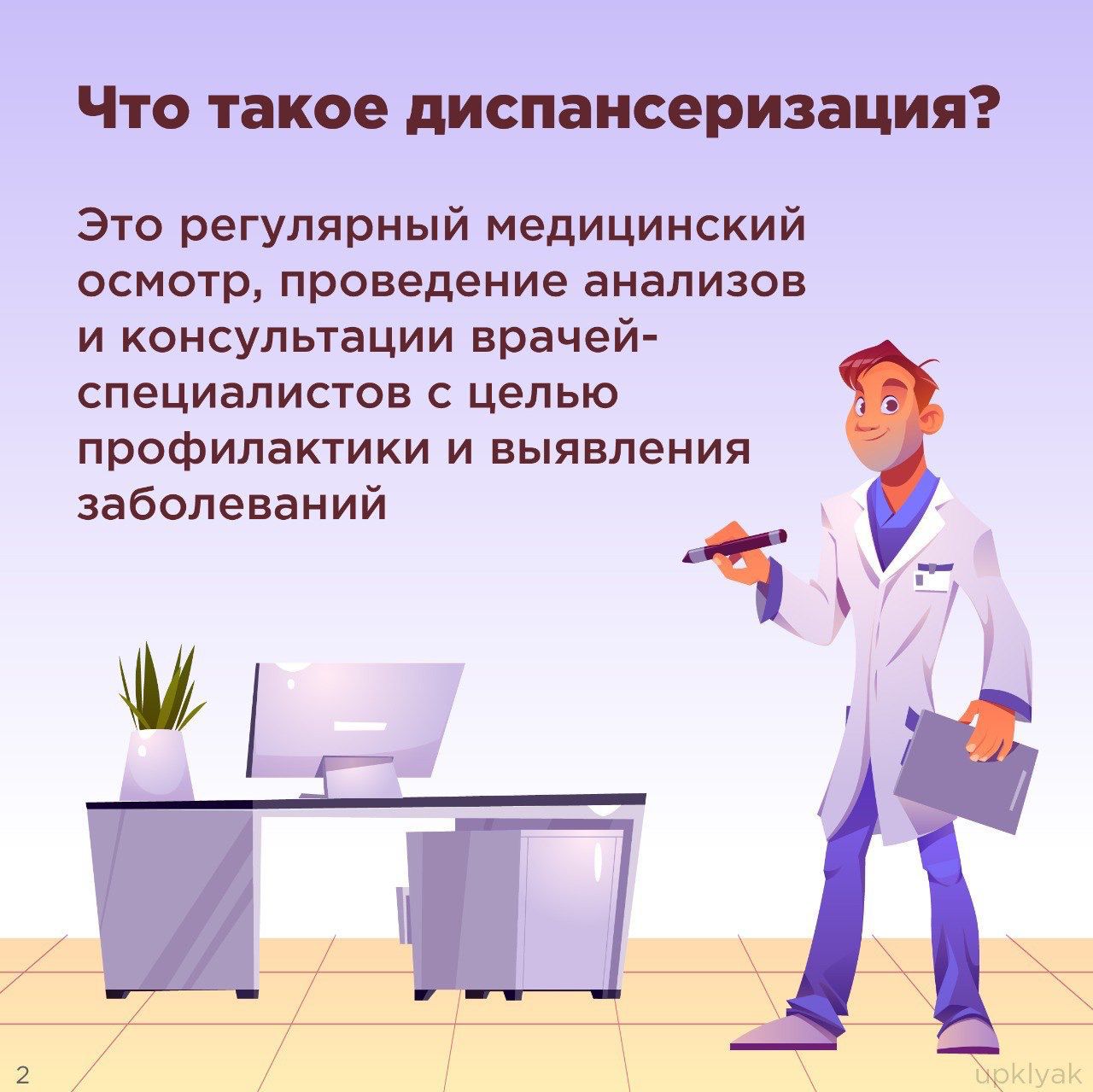 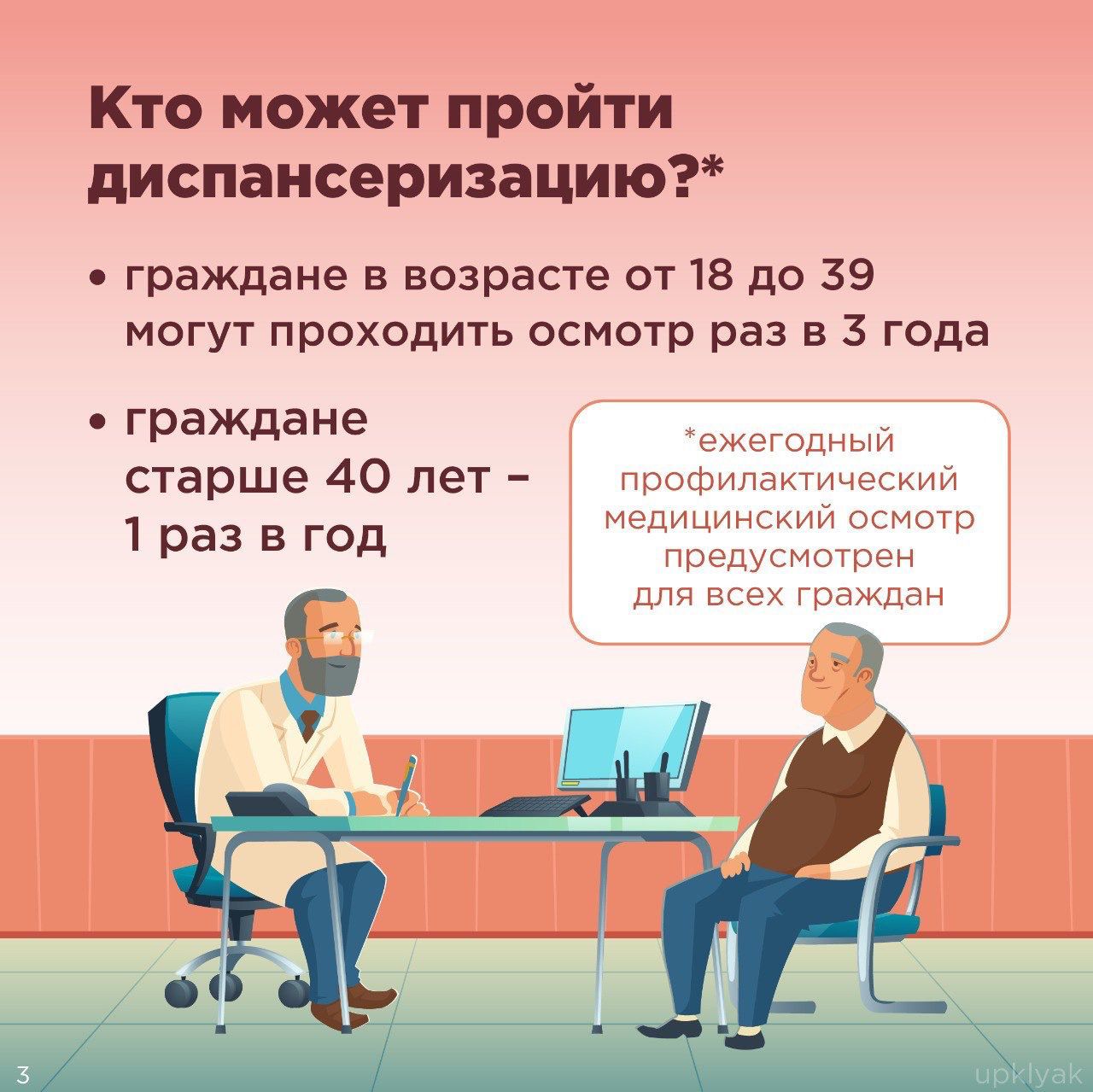 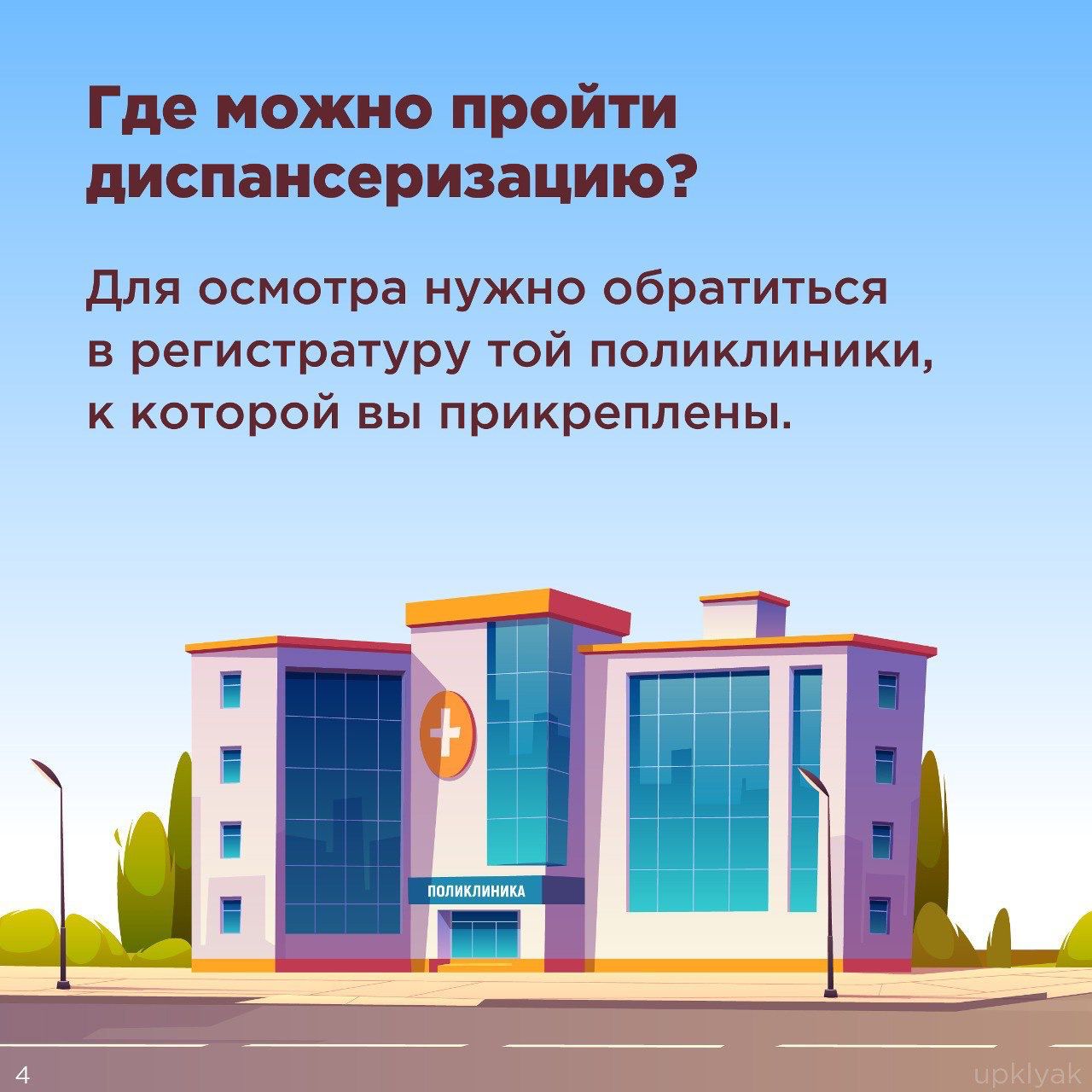 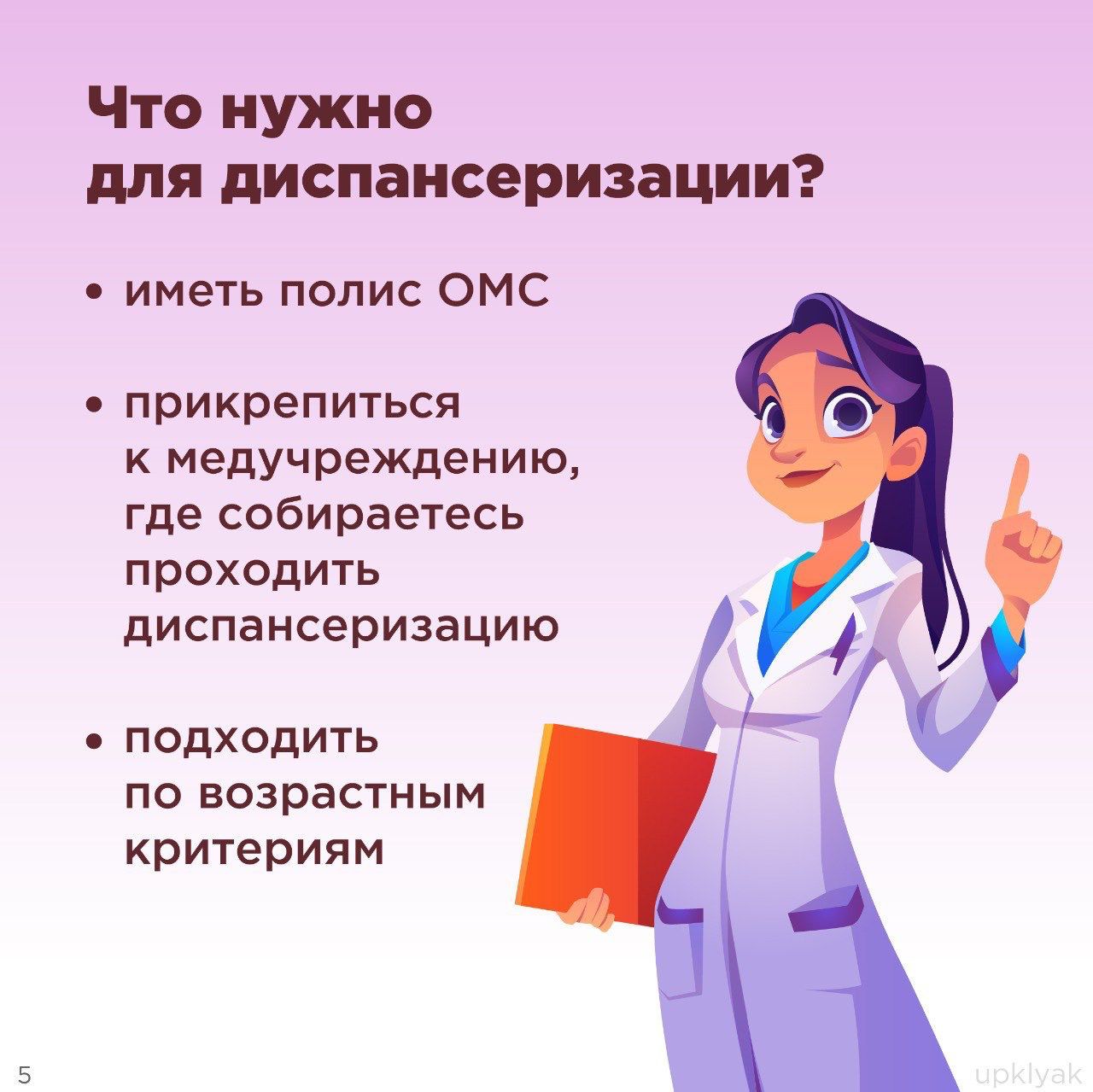 